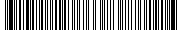 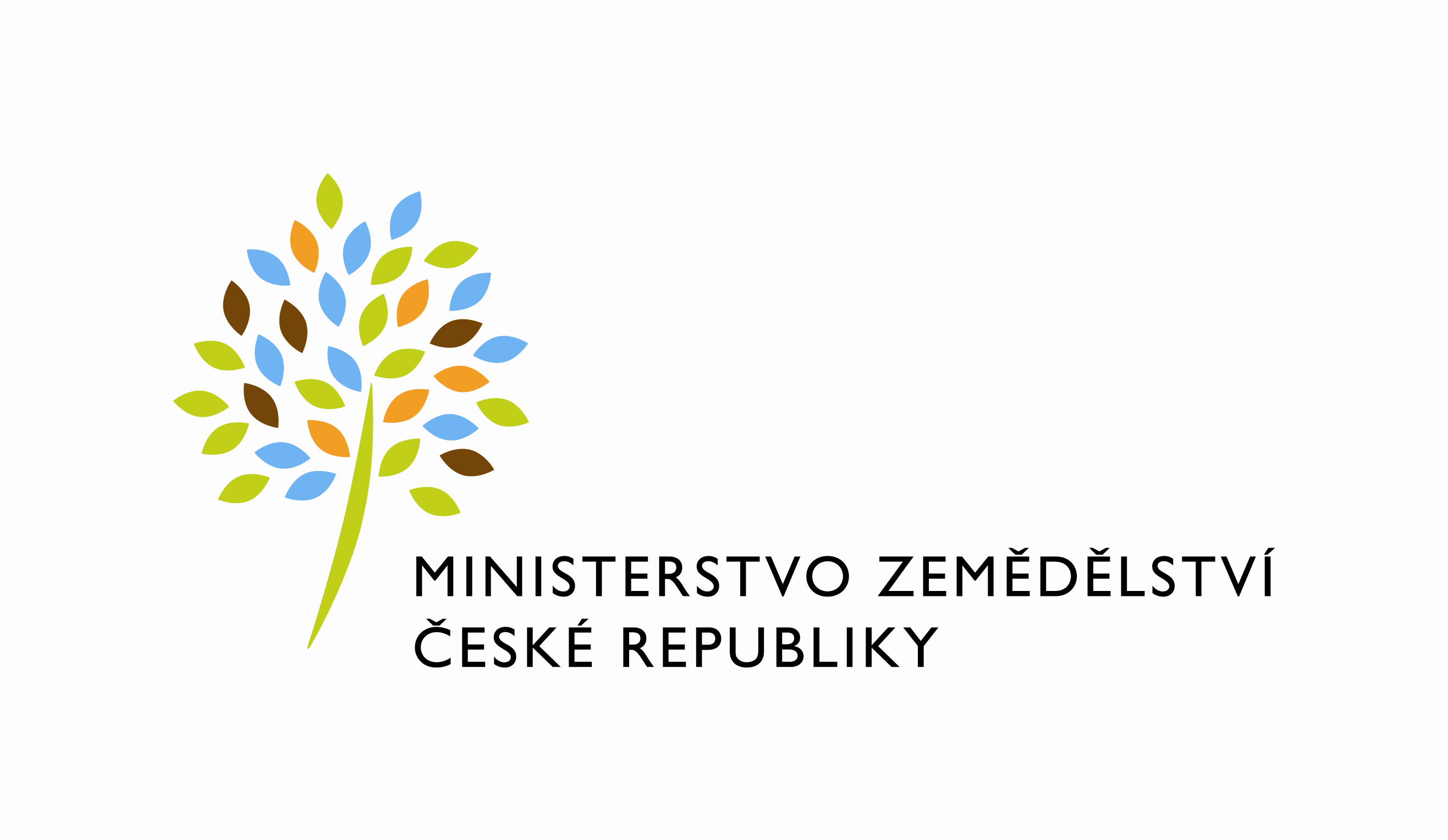 adresa: Těšnov 65/17, Nové Město, 110 00 Praha 1DATUM: 29. 7. 2022Prodloužení termínu dodání objednávky č. 4500139050_ 650_PZ_PRAIS_II_2021_MZK_ZmenyDK_SVS_(Z32825)Vážený pane xxx,informujeme vás  tímto o prodloužení termínu dodání 650_PZ_PRAIS_II_2021_MZK_ZmenyDK_SVS_(Z32825) na nový termín do 15.08.2022.Zdůvodnění: PZ je v tuto chvíli v procesu testování a je vyžadováno více času na důkladnější otestování. Byl zaslán návrh na doplnění TC o nové body dodavateli a proběhne další kolo testování. S pozdravemPřílohy:útvar: Odbor informačních a komunikačních technologiíČíslo útvaru: 12120VÁŠ DOPIS ZN.:	ZE DNE:	SPISOVÁ ZN.:	 MZE-45060/2021-11152NAŠE ČJ.:	 MZE-46486/2022-12122VYŘIZUJE:	David NeužilTelefon:	221812012E-MAIL:	David.Neuzil@mze.czID DS: 	yphaax8O2 IT Services s.r.o.Vážený panxxxZa Brumlovkou 266/2Michle140 00 Praha 4%%%el_podpis%%%Ing. Vladimír Velasředitel odboruOtisk úředního razítka